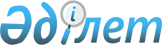 О внесении изменений в решение Зерендинского районного маслихата от 25 декабря 2019 года № 50-328 "О бюджетах сельских округов, села и бюджете поселка Зерендинского района на 2020–2022 годы"Решение Зерендинского районного маслихата Акмолинской области от 3 декабря 2020 года № 64-396. Зарегистрировано Департаментом юстиции Акмолинской области 8 декабря 2020 года № 8201
      В соответствии с пунктом 4 статьи 106, пунктом 1 статьи 109-1 Бюджетного кодекса Республики Казахстан от 4 декабря 2008 года, статьей 6 Закона Республики Казахстан от 23 января 2001 года "О местном государственном управлении и самоуправлении в Республике Казахстан", Зерендинский районный маслихат РЕШИЛ:
      1. Внести в решение Зерендинского районного маслихата "О бюджетах сельских округов, села и бюджете поселка Зерендинского района на 2020–2022 годы" от 25 декабря 2019 года № 50-328 (зарегистрировано в Реестре государственной регистрации нормативных правовых актов № 7634, опубликовано 16 января 2020 года в Эталонном контрольном банке нормативных правовых актов Республики Казахстан в электронном виде) следующие изменения:
      пункт 10 изложить в новой редакции:
      "10. Утвердить бюджет Викторовского сельского округа Зерендинского района на 2020–2022 годы, согласно приложениям 10, 10-1, 10-2 соответственно, в том числе на 2020 год в следующих объемах:
      1) доходы – 20837,4 тысяч тенге, в том числе:
      налоговые поступления – 4309,1 тысяч тенге;
      неналоговые поступления – 45,0 тысяч тенге;
      поступления от продажи основного капитала – 0 тысяч тенге;
      поступления трансфертов – 16483,3 тысяч тенге;
      2) затраты – 20837,4 тысяч тенге;
      3) чистое бюджетное кредитование – 0 тысяч тенге;
      4) сальдо по операциям с финансовыми активами – 0 тысяч тенге, в том числе:
      приобретение финансовых активов – 0 тысяч тенге;
      поступления от продажи финансовых активов государства – 0 тысяч тенге;
      5) дефицит (профицит) бюджета – 0 тысяч тенге;
      6) финансирование дефицита (использование профицита) бюджета – 0 тысяч тенге.";
      приложения 2, 4, 5, 6, 7, 8, 9, 10, 11, 12, 13, 14, 15, 16, 17, 18, 20, 21, 22 к указанному решению изложить в новой редакции согласно приложениям 1, 2, 3, 4, 5, 6, 7, 8, 9, 10, 11, 12, 13, 14, 15, 16, 17, 18, 19 к настоящему решению.
      2. Настоящее решение вступает в силу со дня государственной регистрации в Департаменте юстиции Акмолинской области и вводится в действие с 1 января 2020 года.
      "СОГЛАСОВАНО" Бюджет поселка Алексеевка на 2020 год Бюджет Зерендинского сельского округа на 2020 год Бюджет Конысбайского сельского округа на 2020 год Бюджет Кусепского сельского округа на 2020 год Бюджет Чаглинского сельского округа на 2020 год Бюджет села Айдабол на 2020 год Бюджет Байтерекского сельского округа на 2020 год Бюджет Викторовского сельского округа на 2020 год Бюджет Исаковского сельского округа на 2020 год Бюджет сельского округа имени Канай би на 2020 год Бюджет Кызылегисского сельского округа на 2020 год Бюджет Кызылсаянского сельского округа на 2020 год Бюджет сельского округа Малика Габдуллина на 2020 год Бюджет Ортакского сельского округа на 2020 год Бюджет Приреченского сельского округа на 2020 год Бюджет Садового сельского округа на 2020 год Бюджет сельского округа имени Сакена Сейфуллина на 2020 год Бюджет Симферопольского сельского округа на 2020 год Бюджет Троицкого сельского округа на 2020 год
					© 2012. РГП на ПХВ «Институт законодательства и правовой информации Республики Казахстан» Министерства юстиции Республики Казахстан
				
      Председатель сессии

К.Буканов

      Секретарь Зерендинского районного маслихата

К.Аугалиев

      Акимат Зерендинского района
Приложение 1 к решению
Зерендинского районного
маслихата от 3 декабря
2020 года № 64-396Приложение 2 к решению
Зерендинского районного
маслихата от 25 декабря
2019 года № 50-328
Категория
Категория
Категория
Категория
Сумма
тысяч тенге
Класс
Класс
Класс
Сумма
тысяч тенге
Подкласс
Подкласс
Сумма
тысяч тенге
Наименование
Сумма
тысяч тенге
1
2
3
4
5
I. Доходы
16481,0
1
Налоговые поступления
4150,0
01
Подоходный налог 
261,0
2
Индивидуальный подоходный налог
261,0
04
Hалоги на собственность
3889,0
1
Hалоги на имущество
70,0
3
Земельный налог
350,0
4
Hалог на транспортные средства
3469,0
2
Неналоговые поступления
0
3
Поступления от продажи основного капитала
0
4
Поступления трансфертов
12331,0
02
Трансферты из вышестоящих органов государственного управления
12331,0
3
Трансферты из районного (города областного значения) бюджета
12331,0
Функциональная группа
Функциональная группа
Функциональная группа
Функциональная группа
Сумма
Администратор бюджетных программ
Администратор бюджетных программ
Администратор бюджетных программ
Сумма
Программа
Программа
Сумма
Наименование
Сумма
1
2
3
4
5
II. Затраты
16734,4
01
Государственные услуги общего характера
13689,0
124
Аппарат акима города районного значения, села, поселка, сельского округа
13689,0
001
Услуги по обеспечению деятельности акима города районного значения, села, поселка, сельского округа
13389,0
022
Капитальные расходы государственного органа
300,0
04
Образование
1484,0
124
Аппарат акима города районного значения, села, поселка, сельского округа
1484,0
005
Организация бесплатного подвоза учащихся до ближайшей школы и обратно в сельской местности
1484,0
07
Жилищно-коммунальное хозяйство
1055,0
124
Аппарат акима города районного значения, села, поселка, сельского округа
1055,0
008
Освещение улиц в населенных пунктах
470,0
014
Организация водоснабжения населенных пунктов
585,0
12
Транспорт и коммуникации
429,1
124
Аппарат акима города районного значения, села, поселка, сельского округа
429,1
013
Обеспечение функционирования автомобильных дорог в городах районного значения, селах, поселках, сельских округах
429,1
15
Трансферты
77,3
124
Аппарат акима города районного значения, села, поселка, сельского округа
77,3
048
Возврат неиспользованных (недоиспользованных) целевых трансфертов
77,3
III. Чистое бюджетное кредитование
0
IV. Сальдо по операциям с финансовыми активами 
0
Приобретение финансовых активов
0
6
Поступления от продажи финансовых активов государства
0
V. Дефицит (профицит) бюджета
-253,4
VI. Финансирование дефицита (использование профицита) бюджета
253,4
8
Используемые остатки бюджетных средств
253,4
01
Остатки бюджетных средств
253,4
1
Свободные остатки бюджетных средств
253,4Приложение 2 к решению
Зерендинского районного
маслихата от 3 декабря
2020 года № 64-396Приложение 4 к решению
Зерендинского районного
маслихата от 25 декабря
2019 года № 50-328
Категория
Категория
Категория
Категория
Сумма
тысяч тенге
Класс
Класс
Класс
Сумма
тысяч тенге
Подкласс
Подкласс
Сумма
тысяч тенге
Наименование
Сумма
тысяч тенге
1
2
3
4
5
I. Доходы
120200,0
1
Налоговые поступления
32770,0
01
Подоходный налог 
13435,4
2
Индивидуальный подоходный налог
13435,4
04
Hалоги на собственность
19334,6
1
Hалоги на имущество
1500,0
3
Земельный налог
1214,6
4
Hалог на транспортные средства
16620,0
2
Неналоговые поступления
0
3
Поступления от продажи основного капитала
0
4
Поступления трансфертов
87430,0
02
Трансферты из вышестоящих органов государственного управления
87430,0
3
Трансферты из районного (города областного значения) бюджета
87430,0
Функциональная группа
Функциональная группа
Функциональная группа
Функциональная группа
Сумма
Администратор бюджетных программ
Администратор бюджетных программ
Администратор бюджетных программ
Сумма
Программа
Программа
Сумма
Наименование
Сумма
1
2
3
4
5
II. Затраты
125449,8
01
Государственные услуги общего характера
32113,8
124
Аппарат акима города районного значения, села, поселка, сельского округа
32113,8
001
Услуги по обеспечению деятельности акима города районного значения, села, поселка, сельского округа
31813,8
022
Капитальные расходы государственного органа
300,0
07
Жилищно-коммунальное хозяйство
12973,5
124
Аппарат акима города районного значения, села, поселка, сельского округа
12973,5
008
Освещение улиц в населенных пунктах
6000,0
011
Благоустройство и озеленение населенных пунктов
6973,5
12
Транспорт и коммуникации
30276,0
124
Аппарат акима города районного значения, села, поселка, сельского округа
30276,0
013
Обеспечение функционирования автомобильных дорог в городах районного значения, селах, поселках, сельских округах
30276,0
13
Прочие
50000,0
124
Аппарат акима города районного значения, села, поселка, сельского округа
50000,0
057
Реализация мероприятий по социальной и инженерной инфраструктуре в сельских населенных пунктах в рамках проекта "Ауыл-Ел бесігі"
50000,0
15
Трансферты
86,5
124
Аппарат акима города районного значения, села, поселка, сельского округа
86,5
048
Возврат неиспользованных (недоиспользованных) целевых трансфертов
86,5
III. Чистое бюджетное кредитование
0
IV. Сальдо по операциям с финансовыми активами 
0
Приобретение финансовых активов
0
6
Поступления от продажи финансовых активов государства
0
V. Дефицит (профицит) бюджета
-5249,8
VI. Финансирование дефицита (использование профицита) бюджета
5249,8
8
Используемые остатки бюджетных средств
5249,8
01
Остатки бюджетных средств
5249,8
1
Свободные остатки бюджетных средств
5249,8Приложение 3 к решению
Зерендинского районного
маслихата от 3 декабря
2020 года № 64-396Приложение 5 к решению
Зерендинского районного
маслихата от 25 декабря
2019 года № 50-328
Категория
Категория
Категория
Категория
Сумма
тысяч тенге
Класс
Класс
Класс
Сумма
тысяч тенге
Подкласс
Подкласс
Сумма
тысяч тенге
Наименование
Сумма
тысяч тенге
1
2
3
4
5
I. Доходы
15165,0
1
Налоговые поступления
11936,0
01
Подоходный налог 
230,0
2
Индивидуальный подоходный налог
230,0
04
Hалоги на собственность
11706,0
1
Hалоги на имущество
40,0
3
Земельный налог
1175,0
4
Hалог на транспортные средства
10491,0
2
Неналоговые поступления
0
3
Поступления от продажи основного капитала
0
4
Поступления трансфертов
3229,0
02
Трансферты из вышестоящих органов государственного управления
3229,0
3
Трансферты из районного (города областного значения) бюджета
3229,0
Функциональная группа
Функциональная группа
Функциональная группа
Функциональная группа
Сумма
Администратор бюджетных программ
Администратор бюджетных программ
Администратор бюджетных программ
Сумма
Программа
Программа
Сумма
Наименование
Сумма
1
2
3
4
5
II. Затраты
17917,5
01
Государственные услуги общего характера
14846,9
124
Аппарат акима города районного значения, села, поселка, сельского округа
14846,9
001
Услуги по обеспечению деятельности акима города районного значения, села, поселка, сельского округа
14846,9
07
Жилищно-коммунальное хозяйство
2755,6
124
Аппарат акима города районного значения, села, поселка, сельского округа
2755,6
008
Освещение улиц в населенных пунктах
400,0
011
Благоустройство и озеленение населенных пунктов
1123,6
014
Организация водоснабжения населенных пунктов
1232,0
12
Транспорт и коммуникации
200,0
124
Аппарат акима города районного значения, села, поселка, сельского округа
200,0
013
Обеспечение функционирования автомобильных дорог в городах районного значения, селах, поселках, сельских округах
200,0
15
Трансферты
115,0
124
Аппарат акима города районного значения, села, поселка, сельского округа
115,0
048
Возврат неиспользованных (недоиспользованных) целевых трансфертов
115,0
III. Чистое бюджетное кредитование
0
IV. Сальдо по операциям с финансовыми активами
0
Приобретение финансовых активов
0
6
Поступления от продажи финансовых активов государства
0
V. Дефицит (профицит) бюджета
-2752,5
VI. Финансирование дефицита (использование профицита) бюджета
2752,5
8
Используемые остатки бюджетных средств
2752,5
01
Остатки бюджетных средств
2752,5
1
Свободные остатки бюджетных средств
2752,5Приложение 4 к решению
Зерендинского районного
маслихата от 3 декабря
2020 года № 64-396Приложение 6 к решению
Зерендинского районного
маслихата от 25 декабря
2019 года № 50-328
Категория
Категория
Категория
Категория
Сумма
тысяч тенге
Класс
Класс
Класс
Сумма
тысяч тенге
Подкласс
Подкласс
Сумма
тысяч тенге
Наименование
Сумма
тысяч тенге
1
2
3
4
5
I. Доходы
16353,2
1
Налоговые поступления
5614,2
01
Подоходный налог 
578,6
2
Индивидуальный подоходный налог
578,6
04
Hалоги на собственность
5035,6
1
Hалоги на имущество
68,0
3
Земельный налог
550,0
4
Hалог на транспортные средства
4417,6
2
Неналоговые поступления
0
3
Поступления от продажи основного капитала
0
4
Поступления трансфертов
10739,0
02
Трансферты из вышестоящих органов государственного управления
10739,0
3
Трансферты из районного (города областного значения) бюджета
10739,0
Функциональная группа
Функциональная группа
Функциональная группа
Функциональная группа
Сумма
Администратор бюджетных программ
Администратор бюджетных программ
Администратор бюджетных программ
Сумма
Программа
Программа
Сумма
Наименование
Сумма
1
2
3
4
5
II. Затраты
16715,8
01
Государственные услуги общего характера
15116,0
124
Аппарат акима города районного значения, села, поселка, сельского округа
15116,0
001
Услуги по обеспечению деятельности акима города районного значения, села, поселка, сельского округа
14816,0
022
Капитальные расходы государственного органа
300,0
04
Образование
437,2
124
Аппарат акима города районного значения, села, поселка, сельского округа
437,2
005
Организация бесплатного подвоза учащихся до ближайшей школы и обратно в сельской местности
437,2
07
Жилищно-коммунальное хозяйство
843,9
124
Аппарат акима города районного значения, села, поселка, сельского округа
843,9
008
Освещение улиц в населенных пунктах
843,9
12
Транспорт и коммуникации
300,0
124
Аппарат акима города районного значения, села, поселка, сельского округа
300,0
013
Обеспечение функционирования автомобильных дорог в городах районного значения, селах, поселках, сельских округах
300,0
15
Трансферты
18,7
124
Аппарат акима города районного значения, села, поселка, сельского округа
18,7
048
Возврат неиспользованных (недоиспользованных) целевых трансфертов
18,7
III. Чистое бюджетное кредитование
0
IV. Сальдо по операциям с финансовыми активами 
0
Приобретение финансовых активов
0
6
Поступления от продажи финансовых активов государства
0
V. Дефицит (профицит) бюджета
-362,6
VI. Финансирование дефицита (использование профицита) бюджета
362,6
8
Используемые остатки бюджетных средств
362,6
01
Остатки бюджетных средств
362,6
1
Свободные остатки бюджетных средств
362,6Приложение 5 к решению
Зерендинского районного
маслихата от 3 декабря
2020 года № 64-396Приложение 7 к решению
Зерендинского районного
маслихата от 25 декабря
2019 года № 50-328
Категория
Категория
Категория
Категория
Сумма
тысяч тенге
Класс
Класс
Класс
Сумма
тысяч тенге
Подкласс
Подкласс
Сумма
тысяч тенге
Наименование
Сумма
тысяч тенге
1
2
3
4
5
I. Доходы
38232,0
1
Налоговые поступления
6361,0
01
Подоходный налог 
2428,0
2
Индивидуальный подоходный налог
2428,0
04
Hалоги на собственность
3933,0
1
Hалоги на имущество
59,0
3
Земельный налог
286,0
4
Hалог на транспортные средства
3588,0
2
Неналоговые поступления
0
3
Поступления от продажи основного капитала
0
4
Поступления трансфертов
31871,0
02
Трансферты из вышестоящих органов государственного управления
31871,0
3
Трансферты из районного (города областного значения) бюджета
31871,0
Функциональная группа
Функциональная группа
Функциональная группа
Функциональная группа
Сумма
Администратор бюджетных программ
Администратор бюджетных программ
Администратор бюджетных программ
Сумма
Программа
Программа
Сумма
Наименование
Сумма
1
2
3
4
5
II. Затраты
38731,8
01
Государственные услуги общего характера
24067,0
124
Аппарат акима города районного значения, села, поселка, сельского округа
24067,0
001
Услуги по обеспечению деятельности акима города районного значения, села, поселка, сельского округа
20667,0
022
Капитальные расходы государственного органа
3400,0
04
Образование
1596,0
124
Аппарат акима города районного значения, села, поселка, сельского округа
1596,0
005
Организация бесплатного подвоза учащихся до ближайшей школы и обратно в сельской местности
1596,0
07
Жилищно-коммунальное хозяйство
5491,0
124
Аппарат акима города районного значения, села, поселка, сельского округа
5491,0
008
Освещение улиц в населенных пунктах
2491,0
011
Благоустройство и озеленение населенных пунктов
3000,0
12
Транспорт и коммуникации
7523,8
124
Аппарат акима города районного значения, села, поселка, сельского округа
7523,8
013
Обеспечение функционирования автомобильных дорог в городах районного значения, селах, поселках, сельских округах
7523,8
15
Трансферты
54,0
124
Аппарат акима города районного значения, села, поселка, сельского округа
54,0
048
Возврат неиспользованных (недоиспользованных) целевых трансфертов
54,0
III. Чистое бюджетное кредитование
0
IV. Сальдо по операциям с финансовыми активами
0
Приобретение финансовых активов
0
6
Поступления от продажи финансовых активов государства
0
V. Дефицит (профицит) бюджета
-499,8
VI. Финансирование дефицита (использование профицита) бюджета
499,8
8
Используемые остатки бюджетных средств
499,8
01
Остатки бюджетных средств
499,8
1
Свободные остатки бюджетных средств
499,8Приложение 6 к решению
Зерендинского районного
маслихата от 3 декабря
2020 года № 64-396Приложение 8 к решению
Зерендинского районного
маслихата от 25 декабря
2019 года № 50-328
Категория
Категория
Категория
Категория
Сумма
тысяч тенге
Класс
Класс
Класс
Сумма
тысяч тенге
Подкласс
Подкласс
Сумма
тысяч тенге
Наименование
Сумма
тысяч тенге
1
2
3
4
5
I. Доходы
14789,0
1
Налоговые поступления
4011,0
01
Подоходный налог 
321,7
2
Индивидуальный подоходный налог
321,7
04
Hалоги на собственность
3689,3
1
Hалоги на имущество
53,0
3
Земельный налог
698,0
4
Hалог на транспортные средства
2938,3
2
Неналоговые поступления
0
3
Поступления от продажи основного капитала
0
4
Поступления трансфертов
10778,0
02
Трансферты из вышестоящих органов государственного управления
10778,0
3
Трансферты из районного (города областного значения) бюджета
10778,0
Функциональная группа
Функциональная группа
Функциональная группа
Функциональная группа
Сумма
Администратор бюджетных программ
Администратор бюджетных программ
Администратор бюджетных программ
Сумма
Программа
Программа
Сумма
Наименование
Сумма
1
2
3
4
5
II. Затраты
14789,0
01
Государственные услуги общего характера
11102,0
124
Аппарат акима города районного значения, села, поселка, сельского округа
11102,0
001
Услуги по обеспечению деятельности акима города районного значения, села, поселка, сельского округа
10802,0
022
Капитальные расходы государственного органа
300,0
07
Жилищно-коммунальное хозяйство
427,0
124
Аппарат акима города районного значения, села, поселка, сельского округа
427,0
008
Освещение улиц в населенных пунктах
150,0
014
Организация водоснабжения населенных пунктов
277,0
12
Транспорт и коммуникации
3260,0
124
Аппарат акима города районного значения, села, поселка, сельского округа
3260,0
013
Обеспечение функционирования автомобильных дорог в городах районного значения, селах, поселках, сельских округах
3260,0
III. Чистое бюджетное кредитование
0
IV. Сальдо по операциям с финансовыми активами
0
Приобретение финансовых активов
0
6
Поступления от продажи финансовых активов государства
0
V. Дефицит (профицит) бюджета
0
VI. Финансирование дефицита (использование профицита) бюджета
0Приложение 7 к решению
Зерендинского районного
маслихата от 3 декабря
2020 года № 64-396Приложение 9 к решению
Зерендинского районного
маслихата от 25 декабря
2019 года № 50-328
Категория
Категория
Категория
Категория
Сумма
тысяч тенге
Класс
Класс
Класс
Сумма
тысяч тенге
Подкласс
Подкласс
Сумма
тысяч тенге
Наименование
Сумма
тысяч тенге
1
2
3
4
5
I. Доходы
15117,9
1
Налоговые поступления
2994,1
01
Подоходный налог 
306,0
2
Индивидуальный подоходный налог
306,0
04
Hалоги на собственность
2688,1
1
Hалоги на имущество
38,8
3
Земельный налог
522,2
4
Hалог на транспортные средства
2127,1
2
Неналоговые поступления
177,6
06
Прочие неналоговые поступления
177,6
1
Прочие неналоговые поступления
177,6
3
Поступления от продажи основного капитала
0
4
Поступления трансфертов
11946,2
02
Трансферты из вышестоящих органов государственного управления
11946,2
3
Трансферты из районного (города областного значения) бюджета
11946,2
Функциональная группа
Функциональная группа
Функциональная группа
Функциональная группа
Сумма
Администратор бюджетных программ
Администратор бюджетных программ
Администратор бюджетных программ
Сумма
Программа
Программа
Сумма
Наименование
Сумма
1
2
3
4
5
II. Затраты
15117,9
01
Государственные услуги общего характера
13323,1
124
Аппарат акима города районного значения, села, поселка, сельского округа
13323,1
001
Услуги по обеспечению деятельности акима города районного значения, села, поселка, сельского округа
13023,1
022
Капитальные расходы государственного органа
300,0
04
Образование
599,2
124
Аппарат акима города районного значения, села, поселка, сельского округа
599,2
005
Организация бесплатного подвоза учащихся до ближайшей школы и обратно в сельской местности
599,2
07
Жилищно-коммунальное хозяйство
525,0
124
Аппарат акима города районного значения, села, поселка, сельского округа
525,0
008
Освещение улиц в населенных пунктах
525,0
12
Транспорт и коммуникации
670,6
124
Аппарат акима города районного значения, села, поселка, сельского округа
670,6
013
Обеспечение функционирования автомобильных дорог в городах районного значения, селах, поселках, сельских округах
670,6
III. Чистое бюджетное кредитование
0
IV. Сальдо по операциям с финансовыми активами
0
Приобретение финансовых активов
0
6
Поступления от продажи финансовых активов государства
0
V. Дефицит (профицит) бюджета
0
VI. Финансирование дефицита (использование профицита) бюджета
0Приложение 8 к решению
Зерендинского районного
маслихата от 3 декабря
2020 года № 64-396Приложение 10 к решению
Зерендинского районного
маслихата от 25 декабря
2019 года № 50-328
Категория
Категория
Категория
Категория
Сумма
тысяч тенге
Класс
Класс
Класс
Сумма
тысяч тенге
Подкласс
Подкласс
Сумма
тысяч тенге
Наименование
Сумма
тысяч тенге
1
2
3
4
5
I. Доходы
20837,4
1
Налоговые поступления
4309,1
01
Подоходный налог 
719,1
2
Индивидуальный подоходный налог
719,1
04
Hалоги на собственность
3590,0
1
Hалоги на имущество
40,0
3
Земельный налог
400,0
4
Hалог на транспортные средства
3150,0
2
Неналоговые поступления
45,0
06
Прочие неналоговые поступления
45,0
1
Прочие неналоговые поступления
45,0
3
Поступления от продажи основного капитала
0
4
Поступления трансфертов
16483,3
02
Трансферты из вышестоящих органов государственного управления
16483,3
3
Трансферты из районного (города областного значения) бюджета
16483,3
Функциональная группа
Функциональная группа
Функциональная группа
Функциональная группа
Сумма
Администратор бюджетных программ
Администратор бюджетных программ
Администратор бюджетных программ
Сумма
Программа
Программа
Сумма
Наименование
Сумма
1
2
3
4
5
II. Затраты
20837,4
01
Государственные услуги общего характера
13782,4
124
Аппарат акима города районного значения, села, поселка, сельского округа
13782,4
001
Услуги по обеспечению деятельности акима города районного значения, села, поселка, сельского округа
13482,4
022
Капитальные расходы государственного органа
300,0
04
Образование
1038,1
124
Аппарат акима города районного значения, села, поселка, сельского округа
1038,1
005
Организация бесплатного подвоза учащихся до ближайшей школы и обратно в сельской местности
1038,1
07
Жилищно-коммунальное хозяйство
725,0
124
Аппарат акима города районного значения, села, поселка, сельского округа
725,0
008
Освещение улиц в населенных пунктах
360,0
014
Организация водоснабжения населенных пунктов
365,0
12
Транспорт и коммуникации
5291,9
124
Аппарат акима города районного значения, села, поселка, сельского округа
5291,9
013
Обеспечение функционирования автомобильных дорог в городах районного значения, селах, поселках, сельских округах
5291,9
III. Чистое бюджетное кредитование
0
IV. Сальдо по операциям с финансовыми активами
0
Приобретение финансовых активов
0
6
Поступления от продажи финансовых активов государства
0
V. Дефицит (профицит) бюджета
0
VI. Финансирование дефицита (использование профицита) бюджета
0Приложение 9 к решению
Зерендинского районного
маслихата от 3 декабря
2020 года № 64-396Приложение 11 к решению
Зерендинского районного
маслихата от 25 декабря
2019 года № 50-328
Категория
Категория
Категория
Категория
Сумма
тысяч тенге
Класс
Класс
Класс
Сумма
тысяч тенге
Подкласс
Подкласс
Сумма
тысяч тенге
Наименование
Сумма
тысяч тенге
1
2
3
4
5
I. Доходы
13542,0
1
Налоговые поступления
1678,9
01
Подоходный налог
293,0
2
Индивидуальный подоходный налог
293,0
04
Hалоги на собственность
1385,9
1
Hалоги на имущество
15,0
3
Земельный налог
111,0
4
Hалог на транспортные средства
1259,9
2
Неналоговые поступления
667,1
06
Прочие неналоговые поступления
667,1
1
Прочие неналоговые поступления
667,1
3
Поступления от продажи основного капитала
0
4
Поступления трансфертов
11196,0
02
Трансферты из вышестоящих органов государственного управления
11196,0
3
Трансферты из районного (города областного значения) бюджета
11196,0
Функциональная группа
Функциональная группа
Функциональная группа
Функциональная группа
Сумма
Администратор бюджетных программ
Администратор бюджетных программ
Администратор бюджетных программ
Сумма
Программа
Программа
Сумма
Наименование
Сумма
1
2
3
4
5
II. Затраты
13542,0
01
Государственные услуги общего характера
10436,0
124
Аппарат акима города районного значения, села, поселка, сельского округа
10436,0
001
Услуги по обеспечению деятельности акима города районного значения, села, поселка, сельского округа
10136,0
022
Капитальные расходы государственного органа
300,0
04
Образование
477,9
124
Аппарат акима города районного значения, села, поселка, сельского округа
477,9
005
Организация бесплатного подвоза учащихся до ближайшей школы и обратно в сельской местности
477,9
07
Жилищно-коммунальное хозяйство
515,0
124
Аппарат акима города районного значения, села, поселка, сельского округа
515,0
008
Освещение улиц в населенных пунктах
336,0
014
Организация водоснабжения населенных пунктов
179,0
12
Транспорт и коммуникации
2113,1
124
Аппарат акима города районного значения, села, поселка, сельского округа
2113,1
013
Обеспечение функционирования автомобильных дорог в городах районного значения, селах, поселках, сельских округах
2113,1
III. Чистое бюджетное кредитование
0
IV. Сальдо по операциям с финансовыми активами
0
Приобретение финансовых активов
0
6
Поступления от продажи финансовых активов государства
0
V. Дефицит (профицит) бюджета
0
VI. Финансирование дефицита (использование профицита) бюджета
0Приложение 10 к решению
Зерендинского районного
маслихата от 3 декабря
2020 года № 64-396Приложение 12 к решению
Зерендинского районного
маслихата от 25 декабря
2019 года № 50-328
Категория
Категория
Категория
Категория
Сумма
тысяч тенге
Класс
Класс
Класс
Сумма
тысяч тенге
Подкласс
Подкласс
Сумма
тысяч тенге
Наименование
Сумма
тысяч тенге
1
2
3
4
5
I. Доходы
13880,9
1
Налоговые поступления
1671,0
01
Подоходный налог 
444,0
2
Индивидуальный подоходный налог
444,0
04
Hалоги на собственность
1227,0
1
Hалоги на имущество
30,0
3
Земельный налог
97,0
4
Hалог на транспортные средства
1100,0
2
Неналоговые поступления
22,9
06
Прочие неналоговые поступления
22,9
1
Прочие неналоговые поступления
22,9
3
Поступления от продажи основного капитала
0
4
Поступления трансфертов
12187,0
02
Трансферты из вышестоящих органов государственного управления
12187,0
3
Трансферты из районного (города областного значения) бюджета
12187,0
Функциональная группа
Функциональная группа
Функциональная группа
Функциональная группа
Сумма
Администратор бюджетных программ
Администратор бюджетных программ
Администратор бюджетных программ
Сумма
Программа
Программа
Сумма
Наименование
Сумма
1
2
3
4
5
II. Затраты
13880,9
01
Государственные услуги общего характера
11238,9
124
Аппарат акима города районного значения, села, поселка, сельского округа
11238,9
001
Услуги по обеспечению деятельности акима города районного значения, села, поселка, сельского округа
10938,9
022
Капитальные расходы государственного органа
300,0
07
Жилищно-коммунальное хозяйство
416,0
124
Аппарат акима города районного значения, села, поселка, сельского округа
416,0
008
Освещение улиц в населенных пунктах
300,0
014
Организация водоснабжения населенных пунктов
116,0
12
Транспорт и коммуникации
2226,0
124
Аппарат акима города районного значения, села, поселка, сельского округа
2226,0
013
Обеспечение функционирования автомобильных дорог в городах районного значения, селах, поселках, сельских округах
2226,0
III. Чистое бюджетное кредитование
0
IV. Сальдо по операциям с финансовыми активами
0
Приобретение финансовых активов
0
6
Поступления от продажи финансовых активов государства
0
V. Дефицит (профицит) бюджета
0
VI. Финансирование дефицита (использование профицита) бюджета
0Приложение 11 к решению
Зерендинского районного
маслихата от 3 декабря
2020 года № 64-396Приложение 13 к решению
Зерендинского районного
маслихата от 25 декабря
2019 года № 50-328
Категория
Категория
Категория
Категория
Сумма
тысяч тенге
Класс
Класс
Класс
Сумма
тысяч тенге
Подкласс
Подкласс
Сумма
тысяч тенге
Наименование
Сумма
тысяч тенге
1
2
3
4
5
I. Доходы
11789,0
1
Налоговые поступления
1192,5
01
Подоходный налог
379,5
2
Индивидуальный подоходный налог
379,5
04
Hалоги на собственность
813,0
1
Hалоги на имущество
43,0
3
Земельный налог
96,0
4
Hалог на транспортные средства
674,0
2
Неналоговые поступления
52,5
06
Прочие неналоговые поступления
52,5
1
Прочие неналоговые поступления
52,5
3
Поступления от продажи основного капитала
0
4
Поступления трансфертов
10544,0
02
Трансферты из вышестоящих органов государственного управления
10544,0
3
Трансферты из районного (города областного значения) бюджета
10544,0
Функциональная группа
Функциональная группа
Функциональная группа
Функциональная группа
Сумма
Администратор бюджетных программ
Администратор бюджетных программ
Администратор бюджетных программ
Сумма
Программа
Программа
Сумма
Наименование
Сумма
1
2
3
4
5
II. Затраты
11789,0
01
Государственные услуги общего характера
9801,5
124
Аппарат акима города районного значения, села, поселка, сельского округа
9801,5
001
Услуги по обеспечению деятельности акима города районного значения, села, поселка, сельского округа
9501,5
022
Капитальные расходы государственного органа
300,0
07
Жилищно-коммунальное хозяйство
285,0
124
Аппарат акима города районного значения, села, поселка, сельского округа
285,0
008
Освещение улиц в населенных пунктах
285,0
12
Транспорт и коммуникации
1702,5
124
Аппарат акима города районного значения, села, поселка, сельского округа
1702,5
013
Обеспечение функционирования автомобильных дорог в городах районного значения, селах, поселках, сельских округах
1702,5
III. Чистое бюджетное кредитование
0
IV. Сальдо по операциям с финансовыми активами
0
Приобретение финансовых активов
0
6
Поступления от продажи финансовых активов государства
0
V. Дефицит (профицит) бюджета
0
VI. Финансирование дефицита (использование профицита) бюджета
0Приложение 12 к решению
Зерендинского районного
маслихата от 3 декабря
2020 года № 64-396Приложение 14 к решению
Зерендинского районного
маслихата от 25 декабря
2019 года № 50-328
Категория
Категория
Категория
Категория
Сумма
тысяч тенге
Класс
Класс
Класс
Сумма
тысяч тенге
Подкласс
Подкласс
Сумма
тысяч тенге
Наименование
Сумма
тысяч тенге
1
2
3
4
5
I. Доходы
12654,5
1
Налоговые поступления
892,0
01
Подоходный налог 
506,0
2
Индивидуальный подоходный налог
506,0
04
Hалоги на собственность
386,0
1
Hалоги на имущество
8,0
3
Земельный налог
78,0
4
Hалог на транспортные средства
300,0
2
Неналоговые поступления
574,5
06
Прочие неналоговые поступления
574,5
1
Прочие неналоговые поступления
574,5
3
Поступления от продажи основного капитала
0
4
Поступления трансфертов
11188,0
02
Трансферты из вышестоящих органов государственного управления
11188,0
3
Трансферты из районного (города областного значения) бюджета
11188,0
Функциональная группа
Функциональная группа
Функциональная группа
Функциональная группа
Сумма
Администратор бюджетных программ
Администратор бюджетных программ
Администратор бюджетных программ
Сумма
Программа
Программа
Сумма
Наименование
Сумма
1
2
3
4
5
II. Затраты
12654,5
01
Государственные услуги общего характера
11071,4
124
Аппарат акима города районного значения, села, поселка, сельского округа
11071,4
001
Услуги по обеспечению деятельности акима города районного значения, села, поселка, сельского округа
10771,4
022
Капитальные расходы государственного органа
300,0
04
Образование
300,0
124
Аппарат акима города районного значения, села, поселка, сельского округа
300,0
005
Организация бесплатного подвоза учащихся до ближайшей школы и обратно в сельской местности
300,0
07
Жилищно-коммунальное хозяйство
593,1
124
Аппарат акима города районного значения, села, поселка, сельского округа
593,1
008
Освещение улиц в населенных пунктах
393,1
014
Организация водоснабжения населенных пунктов
200,0
12
Транспорт и коммуникации
690,0
124
Аппарат акима города районного значения, села, поселка, сельского округа
690,0
013
Обеспечение функционирования автомобильных дорог в городах районного значения, селах, поселках, сельских округах
690,0
III. Чистое бюджетное кредитование
0
IV. Сальдо по операциям с финансовыми активами
0
Приобретение финансовых активов
0
6
Поступления от продажи финансовых активов государства
0
V. Дефицит (профицит) бюджета
0
VI. Финансирование дефицита (использование профицита) бюджета
0Приложение 13 к решению
Зерендинского районного
маслихата от 3 декабря
2020 года № 64-396Приложение 15 к решению
Зерендинского районного
маслихата от 25 декабря
2019 года № 50-328
Категория
Категория
Категория
Категория
Сумма
тысяч тенге
Класс
Класс
Класс
Сумма
тысяч тенге
Подкласс
Подкласс
Сумма
тысяч тенге
Наименование
Сумма
тысяч тенге
1
2
3
4
5
I. Доходы
15159,3
1
Налоговые поступления
3277,0
01
Подоходный налог
0,0
2
Индивидуальный подоходный налог
0,0
04
Hалоги на собственность
3277,0
1
Hалоги на имущество
80,0
3
Земельный налог
252,0
4
Hалог на транспортные средства
2945,0
2
Неналоговые поступления
147,8
06
Прочие неналоговые поступления
147,8
1
Прочие неналоговые поступления
147,8
3
Поступления от продажи основного капитала
0
4
Поступления трансфертов
11734,5
02
Трансферты из вышестоящих органов государственного управления
11734,5
3
Трансферты из районного (города областного значения) бюджета
11734,5
Функциональная группа
Функциональная группа
Функциональная группа
Функциональная группа
Сумма
Администратор бюджетных программ
Администратор бюджетных программ
Администратор бюджетных программ
Сумма
Программа
Программа
Сумма
Наименование
Сумма
1
2
3
4
5
II. Затраты
15159,3
01
Государственные услуги общего характера
13478,8
124
Аппарат акима города районного значения, села, поселка, сельского округа
13478,8
001
Услуги по обеспечению деятельности акима города районного значения, села, поселка, сельского округа
13178,8
022
Капитальные расходы государственного органа
300,0
04
Образование
421,5
124
Аппарат акима города районного значения, села, поселка, сельского округа
421,5
005
Организация бесплатного подвоза учащихся до ближайшей школы и обратно в сельской местности
421,5
07
Жилищно-коммунальное хозяйство
909,0
124
Аппарат акима города районного значения, села, поселка, сельского округа
909,0
008
Освещение улиц в населенных пунктах
450,0
014
Организация водоснабжения населенных пунктов
459,0
12
Транспорт и коммуникации
350,0
124
Аппарат акима города районного значения, села, поселка, сельского округа
350,0
013
Обеспечение функционирования автомобильных дорог в городах районного значения, селах, поселках, сельских округах
350,0
III. Чистое бюджетное кредитование
0
IV. Сальдо по операциям с финансовыми активами
0
Приобретение финансовых активов
0
6
Поступления от продажи финансовых активов государства
0
V. Дефицит (профицит) бюджета
0
VI. Финансирование дефицита (использование профицита) бюджета
0Приложение 14 к решению
Зерендинского районного
маслихата от 3 декабря
2020 года № 64-396Приложение 16 к решению
Зерендинского районного
маслихата от 25 декабря
2019 года № 50-328
Категория
Категория
Категория
Категория
Сумма
тысяч тенге
Класс
Класс
Класс
Сумма
тысяч тенге
Подкласс
Подкласс
Сумма
тысяч тенге
Наименование
Сумма
тысяч тенге
1
2
3
4
5
I. Доходы
12080,0
1
Налоговые поступления
1711,0
1
Подоходный налог 
567,0
2
Индивидуальный подоходный налог
567,0
04
Hалоги на собственность
1144,0
1
Hалоги на имущество
34,0
3
Земельный налог
205,0
4
Hалог на транспортные средства
905,0
2
Неналоговые поступления
312,4
06
Прочие неналоговые поступления
312,4
1
Прочие неналоговые поступления
312,4
3
Поступления от продажи основного капитала
0
4
Поступления трансфертов
10056,6
02
Трансферты из вышестоящих органов государственного управления
10056,6
3
Трансферты из районного (города областного значения) бюджета
10056,6
Функциональная группа
Функциональная группа
Функциональная группа
Функциональная группа
Сумма
Администратор бюджетных программ
Администратор бюджетных программ
Администратор бюджетных программ
Сумма
Программа
Программа
Сумма
Наименование
Сумма
1
2
3
4
5
II. Затраты
12080,0
01
Государственные услуги общего характера
11243,0
124
Аппарат акима города районного значения, села, поселка, сельского округа
11243,0
001
Услуги по обеспечению деятельности акима города районного значения, села, поселка, сельского округа
10943,0
022
Капитальные расходы государственного органа
300,0
07
Жилищно-коммунальное хозяйство
307,0
124
Аппарат акима города районного значения, села, поселка, сельского округа
307,0
008
Освещение улиц в населенных пунктах
137,0
014
Организация водоснабжения населенных пунктов
170,0
12
Транспорт и коммуникации
530,0
124
Аппарат акима города районного значения, села, поселка, сельского округа
530,0
013
Обеспечение функционирования автомобильных дорог в городах районного значения, селах, поселках, сельских округах
530,0
III. Чистое бюджетное кредитование
0
IV. Сальдо по операциям с финансовыми активами
0
Приобретение финансовых активов
0
6
Поступления от продажи финансовых активов государства
0
V. Дефицит (профицит) бюджета
0
VI. Финансирование дефицита (использование профицита) бюджета
0Приложение 15 к решению
Зерендинского районного
маслихата от 3 декабря
2020 года № 64-396Приложение 17 к решению
Зерендинского районного
маслихата от 25 декабря
2019 года № 50-328
Категория
Категория
Категория
Категория
Сумма
тысяч тенге
Класс
Класс
Класс
Сумма
тысяч тенге
Подкласс
Подкласс
Сумма
тысяч тенге
Наименование
1
2
3
4
5
I. Доходы
14472,0
1
Налоговые поступления
1632,0
01
Подоходный налог 
413,0
2
Индивидуальный подоходный налог
413,0
04
Hалоги на собственность
1219,0
1
Hалоги на имущество
75,0
3
Земельный налог
139,0
4
Hалог на транспортные средства
1005,0
2
Неналоговые поступления
0
3
Поступления от продажи основного капитала
0
4
Поступления трансфертов
12840,0
02
Трансферты из вышестоящих органов государственного управления
12840,0
3
Трансферты из районного (города областного значения) бюджета
12840,0
Функциональная группа
Функциональная группа
Функциональная группа
Функциональная группа
Сумма
Администратор бюджетных программ
Администратор бюджетных программ
Администратор бюджетных программ
Сумма
Программа
Программа
Сумма
Наименование
Сумма
1
2
3
4
5
II. Затраты
14472,0
01
Государственные услуги общего характера
11967,0
124
Аппарат акима города районного значения, села, поселка, сельского округа
11967,0
001
Услуги по обеспечению деятельности акима города районного значения, села, поселка, сельского округа
11667,0
022
Капитальные расходы государственного органа
300,0
04
Образование
1289,0
124
Аппарат акима города районного значения, села, поселка, сельского округа
1289,0
005
Организация бесплатного подвоза учащихся до ближайшей школы и обратно в сельской местности
1289,0
07
Жилищно-коммунальное хозяйство
822,0
124
Аппарат акима города районного значения, села, поселка, сельского округа
822,0
008
Освещение улиц в населенных пунктах
525,0
014
Организация водоснабжения населенных пунктов
297,0
12
Транспорт и коммуникации
394,0
124
Аппарат акима города районного значения, села, поселка, сельского округа
394,0
013
Обеспечение функционирования автомобильных дорог в городах районного значения, селах, поселках, сельских округах
394,0
III. Чистое бюджетное кредитование
0
IV. Сальдо по операциям с финансовыми активами 
0
Приобретение финансовых активов
0
6
Поступления от продажи финансовых активов государства
0
V. Дефицит (профицит) бюджета 
0
VI. Финансирование дефицита (использование профицита) бюджета
0Приложение 16 к решению
Зерендинского районного
маслихата от 3 декабря
2020 года № 64-396Приложение 18 к решению
Зерендинского районного
маслихата от 25 декабря
2019 года № 50-328
Категория
Категория
Категория
Категория
Сумма
тысяч тенге
Класс
Класс
Класс
Сумма
тысяч тенге
Подкласс
Подкласс
Сумма
тысяч тенге
Наименование
Сумма
тысяч тенге
1
2
3
4
5
I. Доходы
15463,3
1
Налоговые поступления
2827,0
01
Подоходный налог 
225,0
2
Индивидуальный подоходный налог
225,0
04
Hалоги на собственность
2602,0
1
Hалоги на имущество
187,0
3
Земельный налог
149,0
4
Hалог на транспортные средства
2266,0
2
Неналоговые поступления
86,3
06
Прочие неналоговые поступления
86,3
1
Прочие неналоговые поступления
86,3
3
Поступления от продажи основного капитала
0
4
Поступления трансфертов
12550,0
02
Трансферты из вышестоящих органов государственного управления
12550,0
3
Трансферты из районного (города областного значения) бюджета
12550,0
Функциональная группа
Функциональная группа
Функциональная группа
Функциональная группа
Сумма
Администратор бюджетных программ
Администратор бюджетных программ
Администратор бюджетных программ
Сумма
Программа
Программа
Сумма
Наименование
Сумма
1
2
3
4
5
II. Затраты
15463,3
01
Государственные услуги общего характера
14531,3
124
Аппарат акима города районного значения, села, поселка, сельского округа
14531,3
001
Услуги по обеспечению деятельности акима города районного значения, села, поселка, сельского округа
14231,3
022
Капитальные расходы государственного органа
300,0
07
Жилищно-коммунальное хозяйство
485,0
124
Аппарат акима города районного значения, села, поселка, сельского округа
485,0
008
Освещение улиц в населенных пунктах
403,0
014
Организация водоснабжения населенных пунктов
82,0
12
Транспорт и коммуникации
447,0
124
Аппарат акима города районного значения, села, поселка, сельского округа
447,0
013
Обеспечение функционирования автомобильных дорог в городах районного значения, селах, поселках, сельских округах
447,0
III. Чистое бюджетное кредитование
0
IV. Сальдо по операциям с финансовыми активами
0
Приобретение финансовых активов
0
6
Поступления от продажи финансовых активов государства
0
V. Дефицит (профицит) бюджета
0
VI. Финансирование дефицита (использование профицита) бюджета
0Приложение 17 к решению
Зерендинского районного
маслихата от 3 декабря
2020 года № 64-396Приложение 20 к решению
Зерендинского районного
маслихата от 25 декабря
2019 года № 50-328
Категория
Категория
Категория
Категория
Сумма
тысяч тенге
Класс
Класс
Класс
Сумма
тысяч тенге
Подкласс
Подкласс
Сумма
тысяч тенге
Наименование
Сумма
тысяч тенге
1
2
3
4
5
I. Доходы
16893,0
1
Налоговые поступления
2869,0
01
Подоходный налог 
63,0
2
Индивидуальный подоходный налог
63,0
04
Hалоги на собственность
2806,0
1
Hалоги на имущество
199,0
3
Земельный налог
260,0
4
Hалог на транспортные средства
2347,0
2
Неналоговые поступления
0
3
Поступления от продажи основного капитала
0
4
Поступления трансфертов
14024,0
02
Трансферты из вышестоящих органов государственного управления
14024,0
3
Трансферты из районного (города областного значения) бюджета
14024,0
Функциональная группа
Функциональная группа
Функциональная группа
Функциональная группа
Сумма
Администратор бюджетных программ
Администратор бюджетных программ
Администратор бюджетных программ
Сумма
Программа
Программа
Сумма
Наименование
Сумма
1
2
3
4
5
II. Затраты
16893,0
01
Государственные услуги общего характера
13854,0
124
Аппарат акима города районного значения, села, поселка, сельского округа
13854,0
001
Услуги по обеспечению деятельности акима города районного значения, села, поселка, сельского округа
13554,0
022
Капитальные расходы государственного органа
300,0
04
Образование
547,0
124
Аппарат акима города районного значения, села, поселка, сельского округа
547,0
005
Организация бесплатного подвоза учащихся до ближайшей школы и обратно в сельской местности
547,0
07
Жилищно-коммунальное хозяйство
2092,0
124
Аппарат акима города районного значения, села, поселка, сельского округа
2092,0
008
Освещение улиц в населенных пунктах
1776,0
014
Организация водоснабжения населенных пунктов
316,0
12
Транспорт и коммуникации
400,0
124
Аппарат акима города районного значения, села, поселка, сельского округа
400,0
013
Обеспечение функционирования автомобильных дорог в городах районного значения, селах, поселках, сельских округах
400,0
III. Чистое бюджетное кредитование
0
IV. Сальдо по операциям с финансовыми активами 
0
Приобретение финансовых активов
0
6
Поступления от продажи финансовых активов государства
0
V. Дефицит (профицит) бюджета 
0
VI. Финансирование дефицита (использование профицита) бюджета
0Приложение 18 к решению
Зерендинского районного
маслихата от 3 декабря
2020 года № 64-396Приложение 21 к решению
Зерендинского районного
маслихата от 25 декабря
2019 года № 50-328
Категория
Категория
Категория
Категория
Сумма
тысяч тенге
Класс
Класс
Класс
Сумма
тысяч тенге
Подкласс
Подкласс
Сумма
тысяч тенге
Наименование
Сумма
тысяч тенге
1
2
3
4
5
I. Доходы
16394,6
1
Налоговые поступления
2180,9
01
Подоходный налог 
358,9
2
Индивидуальный подоходный налог
358,9
04
Hалоги на собственность
1822,0
1
Hалоги на имущество
94,0
3
Земельный налог
173,0
4
Hалог на транспортные средства
1555,0
2
Неналоговые поступления
1167,7
06
Прочие неналоговые поступления
1167,7
1
Прочие неналоговые поступления
1167,7
3
Поступления от продажи основного капитала
0
4
Поступления трансфертов
13046,0
02
Трансферты из вышестоящих органов государственного управления
13046,0
3
Трансферты из районного (города областного значения) бюджета
13046,0
Функциональная группа
Функциональная группа
Функциональная группа
Функциональная группа
Сумма
Администратор бюджетных программ
Администратор бюджетных программ
Администратор бюджетных программ
Сумма
Программа
Программа
Сумма
Наименование
Сумма
1
2
3
4
5
II. Затраты
16394,6
01
Государственные услуги общего характера
14124,0
124
Аппарат акима города районного значения, села, поселка, сельского округа
14124,0
001
Услуги по обеспечению деятельности акима города районного значения, села, поселка, сельского округа
13824,0
022
Капитальные расходы государственного органа
300,0
04
Образование
379,9
124
Аппарат акима города районного значения, села, поселка, сельского округа
379,9
005
Организация бесплатного подвоза учащихся до ближайшей школы и обратно в сельской местности
379,9
07
Жилищно-коммунальное хозяйство
1340,7
124
Аппарат акима города районного значения, села, поселка, сельского округа
1340,7
008
Освещение улиц в населенных пунктах
617,7
014
Организация водоснабжения населенных пунктов
723,0
12
Транспорт и коммуникации
550,0
124
Аппарат акима города районного значения, села, поселка, сельского округа
550,0
013
Обеспечение функционирования автомобильных дорог в городах районного значения, селах, поселках, сельских округах
550,0
III. Чистое бюджетное кредитование
0
IV. Сальдо по операциям с финансовыми активами
0
Приобретение финансовых активов
0
6
Поступления от продажи финансовых активов государства
0
V. Дефицит (профицит) бюджета
0
VI. Финансирование дефицита (использование профицита) бюджета
0Приложение 19 к решению
Зерендинского районного
маслихата от 3 декабря
2020 года № 64-396Приложение 22 к решению
Зерендинского районного
маслихата от 25 декабря
2019 года № 50-328
Категория
Категория
Категория
Категория
Сумма
тысяч тенге
Класс
Класс
Класс
Сумма
тысяч тенге
Подкласс
Подкласс
Сумма
тысяч тенге
Наименование
Сумма
тысяч тенге
1
2
3
4
5
I. Доходы
13010,9
1
Налоговые поступления
1722,0
01
Подоходный налог 
68,0
2
Индивидуальный подоходный налог
68,0
04
Hалоги на собственность
1654,0
1
Hалоги на имущество
46,0
3
Земельный налог
174,0
4
Hалог на транспортные средства
1434,0
2
Неналоговые поступления
313,9
06
Прочие неналоговые поступления
313,9
1
Прочие неналоговые поступления
313,9
3
Поступления от продажи основного капитала
0
4
Поступления трансфертов
10975,0
02
Трансферты из вышестоящих органов государственного управления
10975,0
3
Трансферты из районного (города областного значения) бюджета
10975,0
Функциональная группа
Функциональная группа
Функциональная группа
Функциональная группа
Сумма
Администратор бюджетных программ
Администратор бюджетных программ
Администратор бюджетных программ
Сумма
Программа
Программа
Сумма
Наименование
Сумма
1
2
3
4
5
II. Затраты
13010,9
01
Государственные услуги общего характера
12256,0
124
Аппарат акима города районного значения, села, поселка, сельского округа
12256,0
001
Услуги по обеспечению деятельности акима города районного значения, села, поселка, сельского округа
11956,0
022
Капитальные расходы государственного органа
300,0
07
Жилищно-коммунальное хозяйство
180,0
124
Аппарат акима города районного значения, села, поселка, сельского округа
180,0
008
Освещение улиц в населенных пунктах
180,0
12
Транспорт и коммуникации
574,9
124
Аппарат акима города районного значения, села, поселка, сельского округа
574,9
013
Обеспечение функционирования автомобильных дорог в городах районного значения, селах, поселках, сельских округах
574,9
III. Чистое бюджетное кредитование
0
IV. Сальдо по операциям с финансовыми активами
0
Приобретение финансовых активов
0
6
Поступления от продажи финансовых активов государства
0
V. Дефицит (профицит) бюджета
0
VI. Финансирование дефицита (использование профицита) бюджета
0